Tiroler Aktions-Plan zur Umsetzung der UN-Behinderten-Rechts-KonventionReisen, Erholung und Freizeit, Kunst und Kultur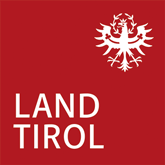 Ergebnis vom Beteiligungs-Termin am 21.06.20221. Ergebnis von Diskussions-Runde 1:Die Teilnehmer:innen haben in Diskussions-Runde 1 allgemeine Rück-Meldungen zum Thema gegeben. Diese Rück-Meldungen sind eingegangen:Es braucht mehr Vernetzung.Zum Beispiel mit Tourismus-Verbänden und der Tirol Werbung.Die Tirol Werbung macht schon sehr viel zum Thema Barrierefreiheit. Die Tirol Werbung prüft die Barriere-Freiheit von Freizeit-Angeboten.Zum Beispiel: Wanderungen. Die Tirol Werbung prüft auch die Qualität von Übernachtungs-Angeboten.Es braucht ein umfassend barriere-freies Reise-Büro.In Österreich gibt es Angebote für Roll-Stuhl-Fahrer:innen. Aber es gibt keine speziellen Angebote für Menschen mit Seh-Behinderungenoder für Menschen mit Hör-Beeinträchtigungen.Es braucht mehr Barriere-Freiheit im Bezirk Kitzbühel. Gastronomie-Betriebe sind oft nicht barriere-frei. Es gibt auch nur wenig barrierefreie Toiletten.Toiletten sollen kontrolliert werden.Es gibt keine Gesamt-Strategie für barrierefreie Kultur-Einrichtungen.Kultur-Einrichtungen werden vom Land Tirol gefördert.Das Land Tirol soll sich dazu bekennen,dass Kultur-Einrichtungen barriere-frei sein müssen.Es braucht eine gute Beratung,damit Projekte barrierefrei werden.Es braucht viel Vernetzung und gute Informationen. Zum Beispiel:Welche Angebote gibt es für Menschen mit Sinnes-Behinderungen? Und welche Angebote gibt es für Menschen mit Lern-Schwierigkeiten?Es braucht eine Beratungs-Stelle zur barrierefreien Freizeit-Gestaltung. Und es braucht Informationen im Internet.Es soll eine österreich-weite Seite für barriere-freie Angebote geben. Eine Seite für Tirol reicht nicht aus.Es braucht einen Überblick über barriere-freie Freizeit-Angebote.Für Menschen mit Behinderungen ist es schwierig, Informationen zu barriere-freien Freizeit-Angeboten zu erhalten.Es braucht einheitliche Kriterien und Strategien für Prüfungen. Tourismus-Verbände haben oft andere Arten von Prüf-Berichten. Man soll sich auf eine Strategie einigen.Nach dieser Strategie soll Barriere-Freiheit geprüft werden.Fach-Personen sollen bei den Prüfungen dabei sein. Förderungen für Sport-Vereine sollen Barriere-Freiheit berücksichtigen. Das Land Tirol kann über Förderungen Einfluss auf Sport-Vereine nehmen.Es braucht mehr Sport-Angebote für Menschen mit Behinderungen.Es braucht Sport-Angebote für Menschen mit Lern-Schwierigkeiten. Und es braucht Sport-Angebote für Rollstuhl-Fahrer:innen.Es braucht barriere-freie Sport-Stätten. Es braucht mehr Bewusstseins-Bildung im Sport-Bereich. Damit auch private Sport-Vereine Barrierefreiheit berücksichtigen.Die Musik-Schule soll sich mit Barriere-Freiheit beschäftigen. Menschen mit Behinderungen sollen direkt angesprochen werden.Es braucht Daten zu Menschen mit Behinderungen im Musik-Bereich. Es braucht mehr barriere-freie Vereins-Lokale. Und es braucht mehr barrierefreie Probe-Hallen.Es braucht leist-bare Transport-Möglichkeiten. Es braucht leist-bare Lösungen. Damit Kinder und Jugendliche mit Behinderungen zu Ferien-Angeboten kommen. Und damit Kinder und Jugendliche mit Behinderungen zu Sport-Vereinen und Ferien-Lager kommen.Es braucht eine Urlaubs-Assistenz für Menschen mit Behinderungen. 
Die Kosten für die Assistenz, die im Urlaub entstehen,sollen übernommen werden. Zum Beispiel: Kosten für Übernachtungen.Kunst soll erlebbar sein.Für Menschen mit Behinderungen soll es Kunst-Gegenstände geben, die man angreifen kann.2. Ergebnis von Diskussions-Runde 2:In Diskussions-Runde 2 wurdendie einzelnen Maßnahmen besprochen.Diese Rück-Meldungen sind eingegangen:Soll-Bestimmungen sind als Muss zu verstehen.Viele Maßnahmen sind als Soll-Bestimmungen formuliert. Die Maßnahmen sind als Muss-Bestimmungen zu verstehen. 
FreizeitInformationen zu umfassender Barriere-Freiheit reichen nicht aus.Es braucht auch Informationen, woher man technische Mittel bekommt, um Barriere-Freiheit herzustellen.Menschen mit Behinderungen sollen Work-Shops organisieren.Man muss der Bevölkerung erklären,warum barriere-freie Angebote wichtig sind. In anderen Ländern gibt es gute Informationen zu barriere-freien Angeboten. Zum Beispiel:In Schottland gibt es das „Toolkit For Fair Access“.Es braucht mehr Informationen zu barriere-freien Freizeit-Angeboten. Bei allen Freizeit-Angeboten soll dabei-stehen, welche Menschen die Angebote nutzen können.Es braucht mehr Unterstützungs-Angebote für die Freizeit-Gestaltung. Das Land Tirol soll die Leistungen der Behinderten-Hilfe weiter-entwickeln. Damit Menschen mit Behinderungen in ihrer Freizeit genug unterstützt werden.Es braucht mehr barriere-freie Reise-Busse.SportSport-Vereine sollen Menschen mit Behinderungen direkt ansprechen.Sport-Vereine sollen Menschen mit Behinderungenzu Schnupper-Tagen einladen.Man soll Artikel zu Sport-Angeboten für Menschen mit Behinderungen veröffentlichen.Sport-Vereine sollen Haushalte besuchen.Sport-Vereine sollen Menschen mit Behinderungen direkt ansprechen.Man muss sich überlegen,wie man Menschen mit Behinderungen gut erreichen kann.Kunst und KulturAlle Veranstaltungen sollen barriere-frei sein müssen.Nicht nur Veranstaltungen vom Land und von den Gemeindensollen barriere-frei sein.Auch Veranstaltungen von privaten Veranstalter:innen sollen barriere-frei sein.Das Land Tirol soll auf private Veranstalter:innen Druck ausüben.Und das Land Tirol soll private Veranstalter unterstützten. Damit ihre Veranstaltungen barriere-frei werden. 
Bei Veranstaltungen soll es Spezial-Preisefür Menschen mit Behinderungen geben.Das Land Tirol und die Gemeinden sollen darauf achten, dass es bei Veranstaltungen Spezial-Preisefür Menschen mit Behinderungen gibt.Zum Beispiel bei Feuerwehr-Festen oder Trachten-Festen.Man soll prüfen, wie viele Menschen mit Behinderungen Angebote der Musik-Schule nutzen.Die Tiroler Kunst-Schulen sollen mit dem Index für Inklusion arbeiten. Es soll eine Ausbildung für Lehrer:innen zum Thema Inklusion geben. TourismusDas Land Tirol soll Unterstützungs-Personen auszeichnen.Persönliche Assistet:innen leisten gute Arbeit. Persönliche Assistent:innen sollen deshalb eine Auszeichnung bekommen. Das Land Tirol soll sich bei den Assistent:innen bedanken. Man soll zuerst barriere-freie Tourismus-Angebote schaffen. Dann soll es Informationen zu barriere-freien Tourismus-Angeboten geben.Sämtliche Freizeit-Angebote sind zu berücksichtigen.Auch Reise-Angebote sind zu berücksichtigen. Ermäßigungen für Menschen mit Behinderungen sollen einheitlich sein.